Accreditation –Whistleblower legislation comes into effect 1 January 2020.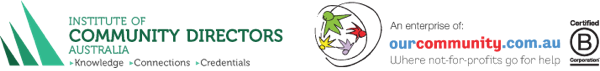 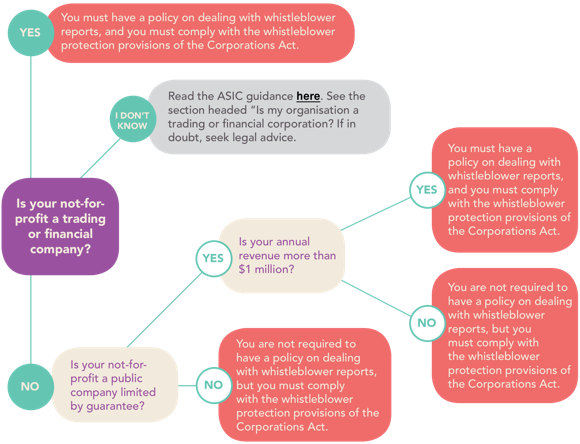 